REQUEST FOR MEDICAL ACCOMMODATION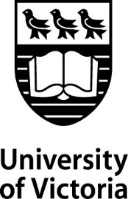 DEPARTMENT	 		DATE		 EMPLOYEE			POSITION	 If you would like assistance in filling out this form, please contact your Union Representative, Supervisor or worklifeconsulting@uvic.ca. I am requesting a medically based accommodation in my job due to (*diagnosis not required):Please outline your limitations, as you understand them:What effect do these limitations have on your ability to do your job? Are there any duties in your job that you are unable to do?What modifications to your work do you believe would assist you in remaining productive in your current position while managing your limitations?Are you currently following a treatment plan for your medical condition?		Yes	NoWhat is the expected duration of the requested accommodation?Please give this form to your supervisor who will send a copy to the assigned Work-Life Consultant, who may forward a copy to the Union Representative. Signature:Date: